St. Mark’s Lutheran Church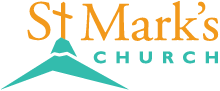 580 Hilltop Drive, Chula Vista, CA 91910Teléfono: 619-427-5515 |Website: www.StMarksChulaVista.org Domingo 10 de Enero 2021¡Bienvenidos a la cena del Señor!Porque por la gracia han sido salvados mediante la fe; esto no procede de ustedes, sino que es el regalo de Dios.  Efesios 2:8+ + + + + + + + + + + + + + + + + + + + + + + + + + + + + + + + + + + + + + + + + + + + +Saludo EvangelioL: Que la gracia de nuestro Señor Jesucristo, el amor del Padre y la comunión del Espíritu Santo, sea con todos ustedes. Y con tu Espíritu.L: En el nombre del Padre, del Hijo, y del Espíritu Santo. Amén.L: Oración del díaSanto Dios, creador de luz y dador de bondad, tu voz se mueve sobre las aguas. Sumergenos en tu gracia y transfórmanos por tu Espíritu, para que podamos seguir a tu Hijo, Jesucristo, nuestro Salvador y Señor, que vive y reina contigo y el Espíritu Santo, un solo Dios, ahora y por siempre. Amén. Reunidos En El Nombre Del Señor – Canto de BienvenidaReunidos en el nombre del SeñorQue nos ha congregado ante su altarCelebremos el misterio de la feBajo el signo del amor y la unidad.Tu Señor das sentido a nuestra vidaTu presencia nos ayuda a caminarTu palabra es fuente de agua vivaQue nosotros sedientos a tu mesa venimos a buscar.Reunidos en el nombre del SeñorQue nos ha congregado ante su altarCelebremos el misterio de la feBajo el signo del amor y la unidad.Purifica con tu gracia nuestras manosIlumina nuestra mente con tu luzQue la fe se fortalezca en tu palabraY tu cuerpo tomado en alimento nos traiga la saludReunidos en el nombre del SeñorQue nos ha congregado ante su altarCelebremos el misterio de la feBajo el signo del amor y la unidad.Confesión y Absolución Bendita sea la Santísima Trinidad, ☩ un solo Dios, cuya voz está sobre las aguas, cuya misericordia se derrama sobre todos los pueblos, cuya bondad cae en cascada sobre toda la creación. Amén.***********Silencio para reflexionar***********Confesemos nuestro pecado, confiando en la abundante gracia de Dios.Santo Dios, nos examinás y nos conocés. Tu conocés todos nuestros caminos. Confesamos que nuestro corazón está abrumado por el pecado. Por nuestros propios pecados y los sistemas rotos que nos atan. Nos refrenamos, fallando en seguir tu forma externa de amar. Desconfiamos de los que no son como nosotros.Explotamos la tierra y sus recursos y no consideramos las generaciones venideras.Perdónanos, Dios bondadoso, por todo lo que hemos hecho y dejado sin hacer.Incluso antes de que las palabras estén en nuestras lenguas, usted las conoce;recíbelas en tu divina misericordia. Amén.Absolución:¡Cuán vasta es la gracia de Dios! Por el poder y la promesa de ☩ Cristo Jesús, nuestros pecados son lavados y somos reclamados como los amados de Dios. De hecho, estamos perdonados. A raíz del perdón de Dios, estamos llamados a ser la comunidad amadaviviendo la justicia de Cristo y la paz reconciliadora del Espíritu. Amén.SALMO 29PRIMERA LECTURA: Génesis 1: 1-5 1 Dios, en el principio, creó los cielos y la tierra. 2 La tierra era un caos total, las tinieblas cubrían el abismo, y el Espíritu de Dios se movía sobre la superficie de las aguas. 3 Y dijo Dios: ¡Que exista la luz! Y la luz llegó a existir. 4 Dios consideró que la luz era buenay la separó de las tinieblas. 5 A la luz la llamó día, y a las tinieblas, noche. Y vino la noche, y llegó la mañana: ese fue el primer día. Señor mi DiosSeñor mi Dios, 
Al contemplar los cielos,
El firmamento y las estrellas mil,
Al oír tu voz en los potentes truenos,
Y ver brillar al sol en su cenit.Mi corazón se llena de emoción,
Cuán grande es Él, cuán grande es Él
Mi corazón se llena de emoción,
Cuan grande es Él, cuán grande es Él,Cuando recuerdo del amor divino,
Que desde el cielo al salvador envió,
Aquel Jesús que por salvarme vino,
Y en una cruz sufrió por mí, y murió.Mi corazón se llena de emoción,
Cuan grande es Él, cuán grande es Él,
Mi corazón se llena de emoción,
Cuan grande es Él, cuán grande es Él,Cuando el señor me llame a su presencia,
Al dulce hogar al cielo de esplendor,
Le adoraré cantando su grandeza,
De su poder y su infinito amor.Mi corazón se llena de emoción,
Cuan grande es Él, cuán grande es Él.
Mi corazón se llena de emoción,
Cuan grande es Él, cuán grande es Él.SEGUNDA LECTURA: Hechos 19: 1-71 Mientras Apolos estaba en Corinto, Pablo recorrió las regiones del interior y llegó a Éfeso. Allí encontró a algunos discípulos. 2 ¿Recibieron ustedes el Espíritu Santo cuando creyeron? les preguntó. No, ni siquiera hemos oído hablar del Espíritu Santo respondieron. 3 Entonces, ¿qué bautismo recibieron? El bautismo de Juan. 4 Pablo les explicó: El bautismo de Juan no era más que un bautismo de arrepentimiento. Él le decía al pueblo que creyera en el que venía después de él, es decir, en Jesús. 5 Al oír esto, fueron bautizados en el nombre del Señor Jesús. 6 Cuando Pablo les impuso las manos, el Espíritu Santo vino sobre ellos, y empezaron a hablar en lenguas y a profetizar. 7 Eran en total unos doce hombres. SANTO EVANGELIO: Marcos 1: 4-114 Así se presentó Juan, bautizando en el desierto y predicando el bautismo de arrepentimiento para el perdón de pecados. 5 Toda la gente de la región de Judea y de la ciudad de Jerusalén acudía a él. Cuando confesaban sus pecados, él los bautizaba en el río Jordán. 6 La ropa de Juan estaba hecha de pelo de camello. Llevaba puesto un cinturón de cuero, y comía langostas y miel silvestre. 7 Predicaba de esta manera: Después de mí viene uno más poderoso que yo; ni siquiera merezco agacharme para desatar la correa de sus sandalias. 8 Yo los he bautizado a ustedes con agua, pero él los bautizará con el Espíritu Santo.Bautismo y tentación de Jesús9 En esos días llegó Jesús desde Nazaret de Galilea y fue bautizado por Juan en el Jordán. 10 En seguida, al subir del agua, Jesús vio que el cielo se abría y que el Espíritu bajaba sobre él como una paloma. 11 También se oyó una voz del cielo que decía: Tú eres mi Hijo amado; estoy muy complacido contigo.REFLEXION El Bautismo de Jesus - Himno del Día:Vino de Galilea,A las aguas del rio Jordán,Se metió entre la gente,En pos del bautismo de Juan.Al salir de las aguas,De repente el cielo se abrió,Y el espíritu santo,Como Paloma descendió,Y del cielo se oyó la voz del Padre, que dijo;Este es mi Hijo amado y elegido.Oh Jesús siervo elegido,Que las aguas del Jordán,El espíritu ya ungido para tu misión de amar.Oh Jesús siervo elegido,Que las aguas del Jordán,Nos rebelas el misterio de la Santa Trinidad.Al bajar aquel rio,Nuestra historia tomaste en ti,Tú te hiciste pecado para nosotros resurgir.Santificas el agua,Donde nacen hijos de Dios,El Espíritu Santo, nos hace ser nueva creación,Y a nosotros también la voz del Padre, nos dice;Este es mi Hijo amado, mi elegido.Gloria al Padre de los Cielos, Gloria al hijo Salvador,Gloria al Espíritu Santo, Gloria a Dios eterno amor.Gloria al Padre de los Cielos, Gloria al hijo Salvador,Gloria al Espíritu Santo, Gloria a Dios eterno amor.Intercesión por la Iglesia en generalGuiados por Cristo dado a conocer a las naciones, ofrezcamos nuestras oraciones por la iglesia, el mundo y todas las personas necesitadas. Un breve silencio.Por la iglesia en todo el mundo y sus líderes, que guiados por el Espíritu Santo proclaman el perdón de los pecados, oremos.Ten piedad, O Dios
Por el desierto y el agua, el viento y las bestias salvajes, y todos los seres vivientes en la tierra, que la bondad de Dios se revele a través de la creación y los administradores fieles se preocupen por todo lo que Dios ha hecho, oremos.Ten piedad, O DiosPor las naciones del mundo y sus líderes, por los trabajadores ocupados tanto de día como de noche, y por los pacificadores en medio de las luchas, para que Dios inspire a todas las personas a usar su fuerza sabiamente, oremos.Ten piedad, O DiosPor los enfermos y quienes brindan atención médica, por los presos y quienes les muestran misericordia, por los solitarios y quienes brindan compañía, por todos los que sufren, que Dios derrame compasión, oremos.Ten piedad, O DiosPor la congregación aquí reunida, por los estudiantes que regresan a la escuela, por los que buscan la renovación en su trabajo diario, que todos los amados de Dios experimenten la gracia y la paz, oremos.Ten piedad, O DiosEn acción de gracias por los fieles difuntos que ahora descansan de sus labores, que su testimonio nos inspire en nuestras vocaciones bautismales, oremos.Ten piedad, O DiosDios misericordioso, escucha las oraciones de tu pueblo, habladas o en silencio, por el que habita entre nosotros, tu Hijo, Jesucristo nuestro Salvador. Amén.Canto de Oración:Señor escucha a tu gente orando, Señor envía tu espíritu aquí, Señor escucha a tu gente Orando Danos fe, danos paz, Danos tu amor.Saludo y la pazL: Nuestro Señor Jesucristo dijo: La paz os dejo, la paz os doy. Que la paz de Nuestro Señor sea con todos ustedes. Y con tu Espíritu. OfrendaCada Uno Debe Dar Según Lo Que Haya Decidido En Su Corazón, No De Mala Gana, Ni Por Obligación, Porque Dios Ama Al Que Da Con Alegría. 2Corintios 9:7Alabanza al SeñorL: El Señor sea con ustedes. C: Y con tu Espíritu.L: Elevemos nuestros corazones dando gracias al Señor nuestro Dios.Santo Eres TúSanto, Santo, Santo. Mi corazón te adora. Mi corazón que sabe decir; Santo eres Tú. Padre NuestroL y C: Padre nuestro que estás en el cielo, santificado sea tu nombre, venga tu reino, hágase tu voluntad, en la tierra como en el cielo, danos hoy nuestro pan de cada día. Perdona nuestras deudas, como también nosotros perdonamos a nuestros deudores. No nos dejes caer en tentación, Y líbranos del mal. Porque tuyo es el reino, el poder y la gloria, por los siglos de los siglos, Amén.La Bendición L: Dios el creador te fortalezca; Jesús el amado te llene; y el Espíritu Santo el consolador ☩ os guarde en paz. Amén.Alma Misionera - Canto de Despedida Señor, toma mi vida nueva,
Antes de que la espera,
Desgaste años en mí,
Estoy dispuesta a lo que quieras,
No importa lo que sea,
Tú llámame a servir.Llévame donde los hombres,
Necesiten tus palabras,
Necesiten mis ganas de vivir,
Donde falte la esperanza,
Donde falte la alegría,
Simplemente por no saber de ti.Te doy mi corazón sincero,
Para gritar sin miedo,Lo hermoso que es tu amor,Señor, tengo alma misionera,Condúceme a la tierra que tengo sed de ti.Llévame donde los hombres,
Necesiten tus palabras,
Necesiten mis ganas de vivir,
Donde falte la esperanza,
Donde falte la alegría,
Simplemente por no saber de ti.Y así en marcha iré cantando,
Por los pueblos predicando,Lo bello que es tu amor,Tendré mis manos sin cansancio,Tu palabra entre mis labios.Y fuerza en la oración Llévame donde los hombres,
Necesiten tus palabras,
Necesiten mis ganas de vivir,
Donde falte la esperanza,
Donde falte la alegría,
Simplemente por no saber de ti.